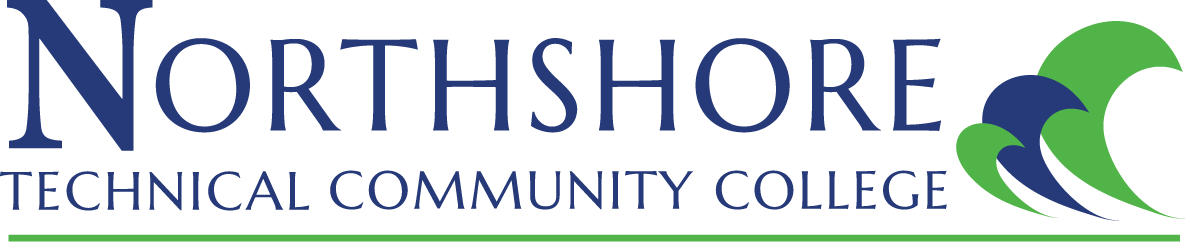 COURSE:   HNUR 2211 - PRACTICAL NURSING I CLINICALCRN:  CREDIT HOURS (Lecture/Lab/Total): 4/0/4CONTACT HOUR (Lecture/Lab/Total): 205/0/205INSTRUCTOR INFORMATIONName:  Email:  Phone: Office:  Office Hours: Class Location:  COURSE DESCRIPTION:  Students will begin to utilize a nursing process approach to individualize client care and will perform applicable practical nursing clinical skills to assigned adult and/or geriatric client(s) experiencing a variety of medical / surgical and mental health disorders in approved health care and mental health care facilities under the supervision and discretion of practical nursing faculty. This course includes a 180-hour clinical component in the Med-Surg setting and 25 hours in the Mental Health setting. PREREQUISITES:  Concurrent enrollment in HNUR 2210; 2210 & 2211 are linked courses requiring passing grades in both to receive credit for either.  LEARNING OUTCOMES:  Upon successful completion of this course with a minimum of 80% accuracy, the student will:1.	Assess, plan, implement and evaluate care for an adult client with alterations in fluid/electrolyte, acid-	base, cardiovascular/lymphatic and immune systems.  2.	Demonstrate proper care of the adult client undergoing surgical intervention.3.	Provide pharmacological therapies including medication administration as prescribed.4.	Provide competent and safe practical nursing care appropriate to the level of training and education and perform tasks under the supervision of the clinical instructor until the specific skill has been verified. 5.	Identify abnormal reactions and changes in clients’ conditions, report these changes to the clinical 	instructor and appropriate staff, and accurately record these observations on the appropriate documents.6.	Demonstrate appropriate communication techniques in interacting with assigned clients, their support 	person, and the health care team, maintaining compliance with Health Insurance Portability and 	Accountability Act (HIPAA) regulations.7.	Assess biological, psychosocial, socio-cultural, spiritual needs, and/or developmental factors that 	influence health attainment.8.	Incorporate therapeutic interventions, collaboration as a member of the health team, 	rehabilitative/restorative care concepts, concepts of death with dignity, and the nursing process in 	nursing care.9.	Evaluate the effectiveness of nursing care rendered specific to the applied nursing interventions.10.	Document nursing activities in an appropriate manner as noted in the agency Policy and Procedure 	Manual11.	Identify the purpose of client’s laboratory tests and related teaching needs to include pharmacological 	implications.12.	Demonstrate responsibility, professionalism, and accountability with assigned clients by functioning 	within the Practical Nurse scope of practice as defined by the LA State Board of Practical Nurse 	Examiners.13.       Assess, plan, implement and evaluate care for the client experiencing mental, emotional and behavioral             alterations and provide proper care inclusive of pharmacological therapies for the client experiencing             alterations in mental status, including medication administration as prescribed.NOTE:  Students must pass this course in order to advance in the PN program.    ASSESSMENT MEASURES:  Clinical performance will be based upon clinical rubric which will be posted on Canvas. 
TEXTBOOK/S:  Understand Medical-Surgical Nursing 6th editionWilliams, Linda & Hopper, Paula F. A. Davis, ISBN 9780803694613Understand Medical-Surgical Nursing study guide ISBN: 9780803669000Nursing Care Plan book: you must choose ONE of the following options:1. Nursing Care Plans, Guidelines for Individualizing Client Care Across the Life Span, 10th edition. By Doenges, Moorhouse, and Murr. ISBN: 978-0-8036-6086-1. F. A. Davis2. Nursing Care Plans, 10th edition. Gulanick and Myers: ISBN-13: 978-03237111803. Nursing Diagnosis Handbook: An Evidence-Based Guide to Planning Care 12th Edition ISBN-13: 978-03235511204. Library option: https://libguides.northshorecollege.edu/nursingSUPPLIES AND EQUIPMENT: n/aATTENDANCE POLICY:  Class attendance is the responsibility of the student.  All students must be officially enrolled in any course that they attend.  It is expected that students attend all classes and be on time.  If an absence occurs, it is the responsibility of the student for making up examinations, obtaining lecture notes, and otherwise compensating for what may have been missed.  Students who stop attending class and do not officially drop, withdraw, or resign from the college may receive a grade of “F” for all coursework missed.  Absences affect performance in this course and do not reflect well on participation.  No student may substitute the attendance of another student.  Due to limited clinical space students may not be able to make-up missed clinical time. If the student is able to make-up clinical time, it will be at the convenience of the faculty member and clinical agency.If unable to attend clinical, the student must notify the proper instructor prior to the clinical experience as stated in the Practical Nursing Student Handbook. Failure to notify instructor on a clinical day constitutes a “no call no show”. In addition, failure to notify instructor on clinical day will result in a grade of "0" for the clinical day. The "no call-no show" on a clinical day may also be grounds for dismissal.  The student will call the instructor or department office and leave a voice mail as to the reason of the absence and a phone number where they may be reached.  If a student is tardy more than 15 minutes on a clinical day, the student may be sent home for the day at the discretion of the instructor and will receive a “0” for the day.  If a student is tardy three times, the student will not be allowed to attend clinical on the third day of being tardy and will be given a “0”. Any absence of a clinical day results in a grade of “0” for that clinical day. GRADING REQUIREMENTS:  Students will be evaluated on their clinical performance using the clinical rubric. If the student misses clinical (excused or unexcused), they will be given a zero for the day. CLINICAL EVALUATIONSEvaluations are based on objective facts and can be helpful to both the student and instructor.  The clinical evaluation record is a tool to determine performance and can result in better nursing care.  The evaluation includes a collection of facts concerning the student’s performance and attitude.  The evaluation will be based on incidents of fact as seen by the instructor.Weekly clinical evaluations will be based on the following measurement criteria:Key for Value Points	                                               Grading Scale5 = Excellent      					5 = Excellent		A4 = Above Average 					4 = Above Average	B3 = Satisfactory					3 = Average		C2 = Needs Improvement					2 = Below Average	D1 = Unsatisfactory					1 = Failure		FPoints will be assigned to each of the applicable categories on the clinical evaluation form.  Total points for each day are then divided by the number of applicable categories.  This indicates the grade for that day. (See Clinical Evaluation Guidelines).GRADING REQUIREMENTS: Grades will be weighted as follows:It is a requirement of the Louisiana State Board of Practical Nurse Examiners that PN students pass each unit of clinical instruction with a score of 80% or better.94-100 	A88-93	 	B80-87 		C70-79 		D69 or below 	FFinal grades will be not rounded.ACADEMIC INTEGRITY AND CONDUCT:  Students are expected to maintain the highest standards of academic integrity.  Behavior that violates these standards is not acceptable.  Plagiarism, cheating, and other forms of academic dishonesty are prohibited and are subject to disciplinary actions established in the Student Code of Conduct.  The instructor reserves the right to assign a grade of “F” on any type of assignment or examination based on evidence that the student has violated the Student Code of Conduct.STUDENT BEHAVIOR/CLASSROOM DECORUM:  Students are encouraged to discuss, inquire, and express during class.  Classroom behavior that interferes with either the instructor’s ability to conduct the class or the ability of students to benefit from the instruction is not acceptable.  Students are required to turn off all cell phones or similar electronic devices (or place them on silent mode) before coming into the classroom.  The instructor reserves the right to assign no credit for work on that day if a student talks or texts on a cell phone or similar electronic device.  The classroom is not a place for children, and students are not to bring their family members into the classroom.  DISABILITY CODE:  If you are a qualified student with a disability seeking accommodations under the Americans with Disabilities Act, you are required to self-identify with the Student Affairs.  No accommodations are granted without documentation authorized from Students Affairs.  WITHDRAWAL POLICY:  The last day to withdraw from a course or resign from the college is October 29th, 2021.  If you intend to withdraw from the course or resign from the college, you must initiate the action by logging into LoLA.  The instructor will not withdraw you automatically.  COMMUNICATION POLICY:  My.NorthshoreCollege.Edu is the official student email communication within Northshore Technical Community College.  Therefore, the College has the right to send communications to students via their College email address and the right to expect that those communications will be received and read in a timely fashion.   Every student is assigned a My.NorthshoreCollege.Edu.  Students can redirect their College email address to an outside email provider.  However, the College is not responsible for handling outside email providers, and redirecting their College email address does not absolve a student from their responsibilities associated with communication sent to their official College email address.  COPYRIGHT POLICY:  Unless a student has obtained permission from the copyright holder, it is a violation of Copyright Law to print or photocopy chapters from a textbook that the student did not purchase. If the course requires the use of an electronic textbook, a student must look for a statement that allows for photocopying and/or printing of the eTextbook.NETIQUETTE POLICY: This term is used to describe accepted, proper behavior on the Internet. Remember the following when communicating online (messages, discussion board, etc.): Never post profanity, racist, or sexist messages Be respectful of fellow students and instructors Never insult any person or their message content Never plagiarize or publish intellectual property Do not use text messaging abbreviations or slang Do not type in all CAPS (this is considered online yelling) 